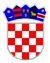 	REPUBLIKA HRVATSKAVUKOVARSKO-SRIJEMSKA ŽUPANIJAOPĆINA NEGOSLAVCIOpćinski načelnikKLASA: 400-08/21-01/01URBROJ: 2196-19-01-23-36Negoslavci, 16.03.2022. godine	Na temelju članka 71., stavka 1. Zakona o komunalnom gospodarstvu („Narodne novine“ broj 68/18, 110/18 i 32/20) i članka 32., stavka 2., točke 2. („Službeni glasnik Općine Negoslavci“ broj 01/21) Općinski načelnik Općine Negoslavci dana 21.03.2023. godine donosi IZVJEŠĆE o izvršenju Programa građenja komunalne infrastrukture za 2022. godinuČlanak 1.	Utvrđuje se da je tijekom 2022. godine izvršen Program građenja komunalne infrastrukture za 2022. godinu kako slijedi.Prikaz planiranih sredstava i ostvarenja plana:Općinski proračun,Ministarstvo regionalnog razvoja i fondova Europske unije - PORLZPrikaz planiranih sredstava iz Općinskog proračuna Općine Negoslavci za potrebe građenja objekata komunalne infrastruktureČlanak 2.	Prihodi utvrđeni u članku 1. ovoga Izvještaja raspoređeni su za građenje komunalne infrastrukture u 2022. godini kako slijedi.Članak 3.Suglasno zakonskim obvezama ovaj Izvještaj se dostavlja Općinskom vijeću na razmatranje i odlučivanje.Članak 4.	Izvješće će se objaviti u Službenom glasniku Općine Negoslavci i na internet stranici Općine Negoslavci.OPĆINSKI NAČELNIKDušan JeckovOBRAZLOŽENJE	Sukladno članku 71., stavku 1. Zakona o komunalnom gospodarstvu (“Narodne novine” broj 68/18, 110/18 i 32/20), propisana je obveza Općinskog načelnika da godišnje podnosi izvješće o izvršenju programa građenja komunalne infrastrukture Općinskom vijeću vlastite jedinice. Izvješće se podnosi istodobno sa izvješćem o izvršenju proračuna te se objavljuje u službenom glasniku JLS, sukladno članku 71., stavku 2. i 3. Zakona o komunalnom gospodarstvu.Prema Programu Općine Negoslavci o građenju komunalne infrastrukture za 2022. godinu (“Službeni glasnik Općine Negoslavci” broj 7/21) (u daljem tekstu: Program) bilo je planirano slijedeće: Građevine komunalne infrastrukture koje će se graditi u uređenim dijelovima građevinskog područja- Izgradnja nerazvrstane ceste „Progon put Gatina“ k.č. 2014., k.o. Negoslavci, sredstva za izgradnju ceste su odobrena prijavom na projekt Ministarstva regionalnog razvoja i fondova Europske unije – PORLZ u iznosu od 290.000,00 kn, a razliku do pune cijene financira Općina Negoslavci iz proračuna. Projekt je podijeljen na dvije faze, I faza je realizirana krajem 2022. godine, a II faza će se realizirati tijekom 2023. godine, te iz tog razloga postoji razlika u planiram i izvršenim sredstvima u 2022. godini.  OPISPLANIRANO u svrhu ProgramaIZVRŠENO u svrhu ProgramaKomunalna naknada34.658,70 kn33.905,25 knPomoći od ostalih subjekata unutar proračuna75.345,00 kn55.844,35 knMRRFEU - PORLZ290.000,00 kn150.000,00 knUKUPNO400.000,00 kn239.749,59 knNAZIVPLANIRANA OSTVARENOIzgradnja nerazvrstane ceste „Progon put Gatina“ k.č. 2014., k.o. Negoslavci 400.000,00 kn239.749,59 knUKUPNO400.000,00 kn239.749,59 kn